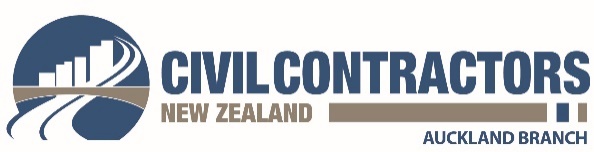 25/6/20RegistrationAuckland Branch Annual General meetingMonday 20th July 2020Ellerslie Events Centre, Ellerslie Racecourse, 4.30pm Register by Monday 13th JulyAs usual this casual/semi smart evening will have a buffet dinner. Tables can be reserved on request if a group of 10 are booked. The evening cost including dinner is $55 pp (GST inc), with liquid refreshments on the normal user-pays basis.  To Register: Just email the name of the company & those attending to auckland@civilcontractors.co.nz and an invoice will be emailed to you for payment along with confirmation of the registration. Note in the email any registrations that are not from your company so that the name badges are correct – if they are a potential new member, please give an email address so that follow up contact can be made after the meeting. If you prefer to complete a registration form you can do so below and return via email.Further Information:Contact the Secretary - Ph: 021588309         email: auckland@civilcontractors.co.nz 1. Name of member company:      If you are booking a group of 10 people do you want them to:      Sit on a table together         Find own seating on the night  2. Names of those from member company attending:3. Names of guests & non-members attending. 4.  Payment: Please note total amount being paid below.      An invoice will be sent to you with confirmation of the registration PO Number if applicable:                 Total amount @ $55 pp                